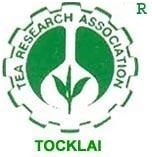 TEA RESEARCH ASSOCIATIONNORTH BENGAL REGIONAL R&D CENTRE, NAGRAKATA___________________________________________________________________________Nagrakata – 735 225, Dist. Jalpaiguri, West Bengal, IndiaTelephone (03565) – 272059, Fax: 91-3565-272059, E-mail: TRA.nagrakata@tocklai.net, Website: www.tocklai.net----------------------------------------------------------------------------------------------------------------Ref: AD003((DBT-NER TEA Group-3) Project/ENT/MM)/671          29th March,2022POSITION VACANT FOR PROJECT ASSOCIATEPosition available for one Project Associate for the project entitled " Development of sustainable agriculture practices for biotic and abiotic stress management in conventional and organic tea plantations " under DBT’s Programme for NER-TEA (Sanction Order No. BT/PR45283/NER/95/1919/2022), at Entomology/Mycology & Microbiology Department of North Bengal Regional R&D Centre, Tea Research Association, Nagrakata-735 225, West Bengal. Essential Qualification for Project Associate: MSc in Life Science (Entomology/Microbiology) Desirable qualification: Knowledge of basic Zoology/Botany/MicrobiologyMonthly Fellowship: Rs. 25,000/- + 8% HRA per month.Project duration: Three Years. The appointments will be purely on a contractual basis and hence the Institute will not provide any employment after the completion of the project. Interested candidate may forward their soft copy of the application along with bio-data to email id: tra.nagrakata@tocklai.net; a.babu@tocklai.net within 15 days. Only shortlisted candidates will be called for an interview. No TA/DA or any other expenses will be provided for attending the interview. All other terms and conditions of appointment will be governed by prevailing rules & regulations of the Institute and the decision of the Chairman of the Selection Committee will be final and binding.                                                                                                                     Dy. Director Regd. Office: 113 Park Street, Kolkata – 700 016Director’s Office: Tocklai Tea Research Institute, Jorhat – 785 008, Assam 